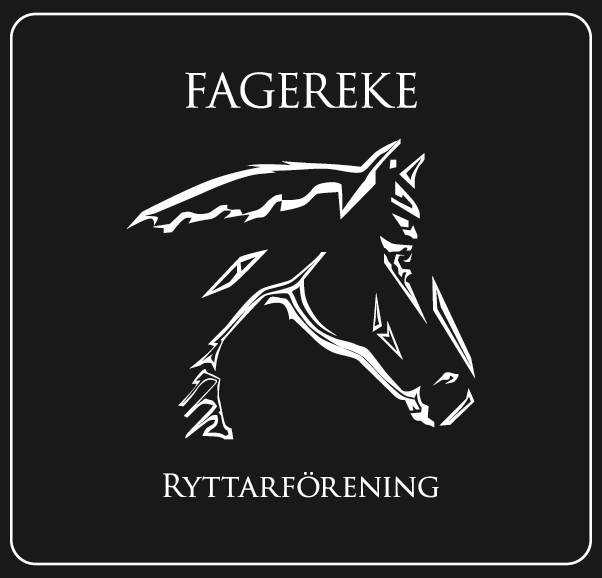 Styrelsemöte 2019-03-26Närvarande: Emma Ivarsson, Fabiola Jansson, Tina Hultgren, Therese Hultgren Annelie Ivarsson, Anneli Bergman, Johanna Wyckman§ 1	Mötets öppnande
	§ 2	Val av justerare för mötet
	 Anneli Ivarsson valdes till justerare för mötet.§ 3	Föregående mötesprotokoll
Föregående protokoll gicks igenom och godkändes.§ 4	Ekonomi
Fagerekes ekonomi är stabil.§ 5	Medlemmar
Vi är för närvarande 78 medlemmar.§ 6	Rapporter och skrivelser från:	HästägarnaVi beslutar att godkänna att hästägarna fixar spånskjulet, vad det gäller elen vill vi gärna att tråden och isolatorerna byts i första hand om det inte skulle hjälpa tar vi ett nytt beslut.TävlingssektionenVi tycker att det är en bra idé att göra en Göte cup, och godkänner att tävlingssektionen får använda sig av Göte fonden, Götes dotter Carina Klemensson godkände det med. Ungdomssektionen	      Kommer anordna en Pay & ride 6/4 och den 11/5 men även en Pay & jump                                                                              Samma dag.§ 7	Övriga frågorVi har även beslutat att vi tycker det är dags att sätta igång bevattningen i ridhuset för att vi ska förbättra underlaget.Fabiola ska hålla en harvkurs med hästägarna under april månad.Vi jobbar på att få ihop en prio lista gällande stallet, ridhuset och föreningen för att börja beta av det som vi anser måste göras.Vi ska försöka få ihop en försäljning på kryddor och kakor under våren/sommaren.§ 8	Nästa möte
	Nästa möte blir tisdagen den 25 april kl.18.00 i Fagerekes lokal.§ 9	Mötets avslutande______________________________Mötessekreterare Therese Hultgren_______________________________		_______________________________ Ordförande Emma Ivarsson				 Justerare Anneli IvarssonÅtgärdslistaNrBeskrivningPlanerat beslut/klartStängd1Utbyggnad av ridhus. Jobbar med finansieringen.Vilande tillsvidare2Underlaget i paddocken.Pågående3Kolla vad vi kan göra för att få flera tävlingsryttarePågående4Kolla efter sponsorer till klubben.Pågående5Flytta containern och bygga upp den.Pågående6Gödselplatta Pågående